Loch levels:  May loch levels were low or very low in the north. All other monitored lochs were within the typical range for this time of year.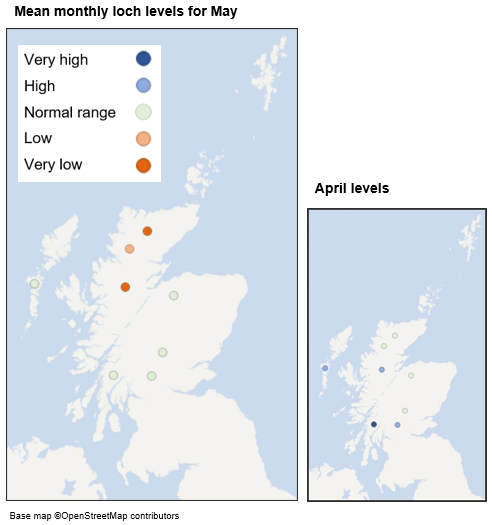 Figure 6: A map of Scotland showing how the mean monthly loch level for May compares to the long-term record at each individual station. A smaller map of Scotland shows the loch levels for April.Flow, rainfall and groundwater data are accessed via SEPA’s time series data service (API). SEPA's live data are subject to ongoing quality control and periodic review.AppendixAccessible national water scarcity map  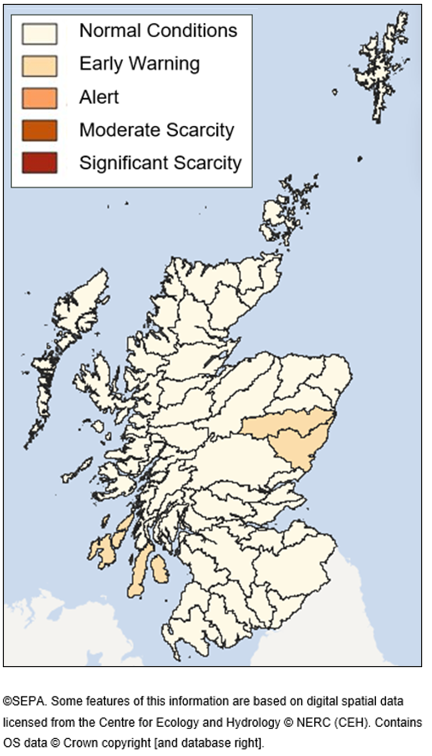 Figure 7: A map of Scotland showing the current water scarcity level in each catchment coloured with accessible colours.The above Situation Summary describes the conditions in more detail. For information on accessing this document in an alternative format or language, please contact SEPA by emailing equalities@sepa.org.ukIf you are a user of British Sign Language (BSL), the Contact Scotland BSL service gives you access to an online interpreter, enabling you to communicate with us using sign language. contactscotland-bsl.org